__________________________________________________________________________________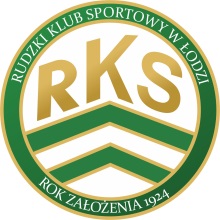 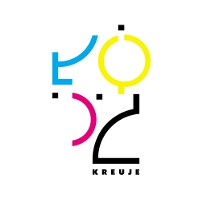   REGULAMIN HALOWYCH MISTRZOSTW ŁODZI DLA DZIECI W LEKKIEJ ATLETYCETERMIN: 05.04.2019 r. GODZINA 17.00MIEJSCE: Hala Rudzkiego Klubu Sportowego w Łodzi ul. Rudzka 37ORGANIZATOR: Rudzki Klub Sportowy KONKURENCJE: UCZESTNICTWO:  do startu upoważnieni są uczestnicy mieszkający w Łodzi lub uczęszczają do placówki oświatowej w Łodzi (szkoła, przedszkole) lub reprezentują klub sportowy z Łodzi,  nie posiadający przeciwwskazań lekarskich do uczestnictwa w lekcjach WF , dzieci z młodszych roczników które nie uczęszczają jeszcze do szkoły startują na odpowiedzialność prawnych opiekunów. Uczestnicy będą podzieleni na kategorie wiekowe. Zgłoszenia uczestników do poszczególnych konkurencji muszą być zgodne z kategoriami wiekowymi, które są przypisane do danej konkurencji zgodnie z powyższą tabelą. Każdy uczestnik ma prawo startu w dwóch konkurencjach. Organizator nie przewiduje startów PK.W konkurencji 60 m ppł rozstaw płotków 8,00 m, w kategorii 2010 – 2011 oraz 2012 i młodsi wysokość 40 cm, dla kategorii 2006 – 2007 i 2008 – 2009 wysokość 50 cm.We wszystkich konkurencjach biegowych serie na czas. W biegu na 200m uczestnicy startują ze startu wysokiego.W konkurencji skoku w dal przysługują 4 próby. Pomiar odległości skoku z miejsca odbicia.NAGRODY: medale i dyplomy za miejsca I – III w każdej kategorii wiekowej wśród dziewcząt i chłopców, dla pozostałych uczestników pamiątkowe dyplomy. Dodatkowo pamiątkowe medale dla grupy najmłodszych uczestników zawodów, którzy zajmą miejsca poza podium ( rocznik 2012 i młodsi). Medale zostaną rozdane po zakończeniu ostatniej konkurencji dla tej kategorii wiekowej.ZGŁOSZENIA: do dnia 03.04.2019 r. do godziny 20.00 (excel) na adres  e–mail a.szablewska@interia.plUdział w zawodach jest nieodpłatny. W przypadku zmian w zgłoszeniu należy zgłosić się do biura zawodówINNE: startujących ubezpiecza zgłaszający - podstawa prawna Dz.U. nr 25 poz. 7 z dnia 06.03.1996 r.POMIAR CZASU:  SLANDI  Informacji o zawodach udziela Elżbieta Szablewska tel. 693 342 595Program minutowy zostanie ustalony po zamknięciu listy zgłoszeń i opublikowany na stronie www.loz – la.pl  i  www.rks.org.pl .UWAGA!Wszystkich uczestników zawodów oraz trenerów i sędziów obowiązuje obuwie zmienne.Do zaznaczania rozbiegów zawodnicy mogą używać znaczników i taśm samoprzylepnych. Obowiązuje bezwzględny zakaz używania kredy.  Zawodnicy zgłoszeni do zawodów niezgodnie z regulaminem nie będą dopuszczeni do startu.W hali w miejscu rozgrywania konkurencji mogą przebywać uczestnicy, których konkurencje trwają, uczestnicy przygotowujący się do startu oraz osoby upoważnione, pozostałe osoby i uczestnicy, którzy zakończyli swoje konkurencje przebywają na widowni. Zawody pod nazwą HALOWE MISTRZOSTWA ŁODZI W LEKKIEJ ATLETYCE DLA DZIECIWSPIERA URZĄD MIASTA ŁODZI.konkurencjakat. wiekowakat. wiekowakat. wiekowakat. wiekowaK i M:60 m2006 - 20072008 - 20092010 - 20112012 i młodsze60 m ppł2006 - 20072008 - 20092010 - 2011 2012 i młodsze200 m2006 - 20072008 - 20092010 - 20112012 i młodsze 600 m2006 - 2007skok w dal2006 - 20072008 - 20092010 - 20112012 i młodszeNazwiskoImięData urodzeniaKonkurencjaMiejscowość lub szkoła lub klub